Secretaria Municipal de Educação de Ipumirim/SC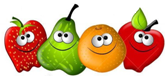 Programa Nacional de Alimentação Escolar – PNAECardápio Ensino Fundamental (11 - 15 anos) Zona Urbana – Período Parcial Núcleo Educacional Municipal João CantonSecretaria Municipal de Educação de Ipumirim/SCPrograma Nacional de Alimentação Escolar – PNAECardápio Ensino Fundamental (11 - 15 anos) Zona Urbana – Período Parcial Núcleo Educacional Municipal João CantonSecretaria Municipal de Educação de Ipumirim/SCPrograma Nacional de Alimentação Escolar – PNAECardápio Ensino Fundamental (11 - 15 anos) Zona Urbana – Período Parcial Núcleo Educacional Municipal João CantonSecretaria Municipal de Educação de Ipumirim/SCPrograma Nacional de Alimentação Escolar – PNAECardápio Ensino Fundamental (11 - 15 anos) Zona Urbana – Período Parcial Núcleo Educacional Municipal João CantonSecretaria Municipal de Educação de Ipumirim/SCPrograma Nacional de Alimentação Escolar – PNAECardápio Ensino Fundamental (11 - 15 anos) Zona Urbana – Período Parcial Núcleo Educacional Municipal João CantonSecretaria Municipal de Educação de Ipumirim/SCPrograma Nacional de Alimentação Escolar – PNAECardápio Ensino Fundamental (11 - 15 anos) Zona Urbana – Período Parcial Núcleo Educacional Municipal João CantonSecretaria Municipal de Educação de Ipumirim/SCPrograma Nacional de Alimentação Escolar – PNAECardápio Ensino Fundamental (11 - 15 anos) Zona Urbana – Período Parcial Núcleo Educacional Municipal João CantonAGOSTO / 2022AGOSTO / 2022AGOSTO / 2022AGOSTO / 2022AGOSTO / 2022AGOSTO / 2022AGOSTO / 2022REFEIÇÃO / HORÁRIOS2ª FEIRA 01/083ª FEIRA 02/084ª FEIRA 03/085ª FEIRA 04/085ª FEIRA 04/086ª FEIRA 05/08Lanche da manhã09h25 as 09h40Lanche da tarde 15h30 as 15h45Chá Cuca recheadaFruta - Banana    Polenta cremosa Carne moída suína Beterraba + Acelga      Macarrão espagueteCarne moída bovinaTomate + AlfaceSuco de uvaPão branco com Carne moída de frangoFruta – Maçã + Melão  Suco de uvaPão branco com Carne moída de frangoFruta – Maçã + Melão  Arroz com feijãoRagu suíno Repolho colorido REFEIÇÃO / HORÁRIOS2ª FEIRA 08/083ª FEIRA 09/084ª FEIRA 10/085ª FEIRA 11/085ª FEIRA 11/086ª FEIRA 12/08Lanche da manhã09h25 as 09h40Lanche da tarde 15h30 as 15h45Leite com caféSanduíche comMortadela e margarinaFruta - BananaMacarrão espaguete Carne moída bovinaTomate + RepolhoRisoto comFrango (desfiado)Alface + AcelgaIogurte Biscoito salgadoFruta – Maçã + MangaIogurte Biscoito salgadoFruta – Maçã + MangaArroz com feijãoOmelete Couve-flor + Beterraba REFEIÇÃO / HORÁRIOS2ª FEIRA 15/083ª FEIRA 16/084ª FEIRA 17/085ª FEIRA 18/085ª FEIRA 18/086ª FEIRA 19/08Lanche da manhã09h25 as 09h40Lanche da tarde 15h30 as 15h45Suco de uvaCuca simplesFruta - BananaPolenta cremosaRagu suíno Beterraba + AlfaceMacarrão espaguete Com molho de salsichaRepolho coloridoChá Torta salgada de frango Fruta – Maçã + AbacaxiChá Torta salgada de frango Fruta – Maçã + AbacaxiArroz com feijãoCarne moída de frangoTomate + AcelgaREFEIÇÃO / HORÁRIOS2ª FEIRA 22/083ª FEIRA 23/084ª FEIRA 24/085ª FEIRA 25/085ª FEIRA 25/086ª FEIRA 26/08Lanche da manhã09h25 as 09h40Lanche da tarde 15h30 as 15h45Leite com chocolateRosquinha doce Fruta - Banana Macarrão espaguete Carne moída bovinaRepolho coloridoRisoto comFrango (desfiado)Tomate + Alface Suco de uvaBolo de chocolateFruta - Maçã + Melão Suco de uvaBolo de chocolateFruta - Maçã + Melão Arroz com feijãoRagu suínoAcelga + Repolho roxoREFEIÇÃO / HORÁRIOS2ª FEIRA 29/083ª FEIRA 30/084ª FEIRA 31/085ª FEIRA 01/095ª FEIRA 01/096ª FEIRA 02/09Lanche da manhã09h25 as 09h40Lanche da tarde 15h30 as 15h45Chá Pão branco comDoce de leiteFruta - BananaPolenta cremosaCarne moída suínaTomate + Repolho Macarrão espaguete Carne moída bovinaAlface + AcelgaLeite com caféPão branco com Carne moída de frangoFruta – Maçã + Manga  Arroz com feijãoOmelete Couve-flor + BeterrabaArroz com feijãoOmelete Couve-flor + BeterrabaComposiçãoNutricional(Média Semanal)Energia (kcal)CHO (g)PTN (g)LPD (g)Cardápio sujeito a alterações, sem aviso prévioComposiçãoNutricional(Média Semanal)510,255% a 65% do VET10% a 15% do VET15% a 30% do VETCardápio sujeito a alterações, sem aviso prévioComposiçãoNutricional(Média Semanal)510,280g – 60%17g – 14%15g – 26%Cardápio sujeito a alterações, sem aviso prévioNutricionista RT Gessica Albani – CRN 10.5431Nutricionista RT Gessica Albani – CRN 10.5431Nutricionista RT Gessica Albani – CRN 10.5431Nutricionista RT Gessica Albani – CRN 10.5431Nutricionista RT Gessica Albani – CRN 10.5431Nutricionista RT Gessica Albani – CRN 10.5431Secretaria Municipal de Educação de Ipumirim/SCPrograma Nacional de Alimentação Escolar – PNAEALMOÇOSCardápio Ensino Fundamental (11 - 15 anos) - Zona Urbana  Núcleo Educacional Municipal João CantonSecretaria Municipal de Educação de Ipumirim/SCPrograma Nacional de Alimentação Escolar – PNAEALMOÇOSCardápio Ensino Fundamental (11 - 15 anos) - Zona Urbana  Núcleo Educacional Municipal João CantonSecretaria Municipal de Educação de Ipumirim/SCPrograma Nacional de Alimentação Escolar – PNAEALMOÇOSCardápio Ensino Fundamental (11 - 15 anos) - Zona Urbana  Núcleo Educacional Municipal João CantonSecretaria Municipal de Educação de Ipumirim/SCPrograma Nacional de Alimentação Escolar – PNAEALMOÇOSCardápio Ensino Fundamental (11 - 15 anos) - Zona Urbana  Núcleo Educacional Municipal João CantonSecretaria Municipal de Educação de Ipumirim/SCPrograma Nacional de Alimentação Escolar – PNAEALMOÇOSCardápio Ensino Fundamental (11 - 15 anos) - Zona Urbana  Núcleo Educacional Municipal João CantonSecretaria Municipal de Educação de Ipumirim/SCPrograma Nacional de Alimentação Escolar – PNAEALMOÇOSCardápio Ensino Fundamental (11 - 15 anos) - Zona Urbana  Núcleo Educacional Municipal João CantonAGOSTO / 2022AGOSTO / 2022AGOSTO / 2022AGOSTO / 2022AGOSTO / 2022AGOSTO / 2022REFEIÇÃO / HORÁRIO4ª FEIRA 03/086ª FEIRA 05/08Almoço 11h1512h00Macarrão espagueteCarne moída bovinaTomate + AlfaceArroz com feijãoRagu suíno Repolho colorido REFEIÇÃO / HORÁRIO4ª FEIRA 10/086ª FEIRA 12/08Almoço 11h1512h00Risoto comFrango (desfiado)Alface + AcelgaArroz com feijãoOmelete Couve-flor + Beterraba REFEIÇÃO / HORÁRIO4ª FEIRA 17/086ª FEIRA 19/08Almoço 11h1512h00Macarrão espaguete Com molho de salsichaRepolho coloridoArroz com feijãoCarne moída de frangoTomate + AcelgaREFEIÇÃO / HORÁRIO4ª FEIRA 24/086ª FEIRA 26/08Almoço 11h1512h00Risoto comFrango (desfiado)Tomate + Alface Arroz com feijãoRagu suínoAcelga + Repolho roxoREFEIÇÃO / HORÁRIO4ª FEIRA 31/086ª FEIRA 02/09Almoço 11h1512h00Macarrão espaguete Carne moída bovinaAlface + AcelgaArroz com feijãoOmelete Couve-flor + Beterraba